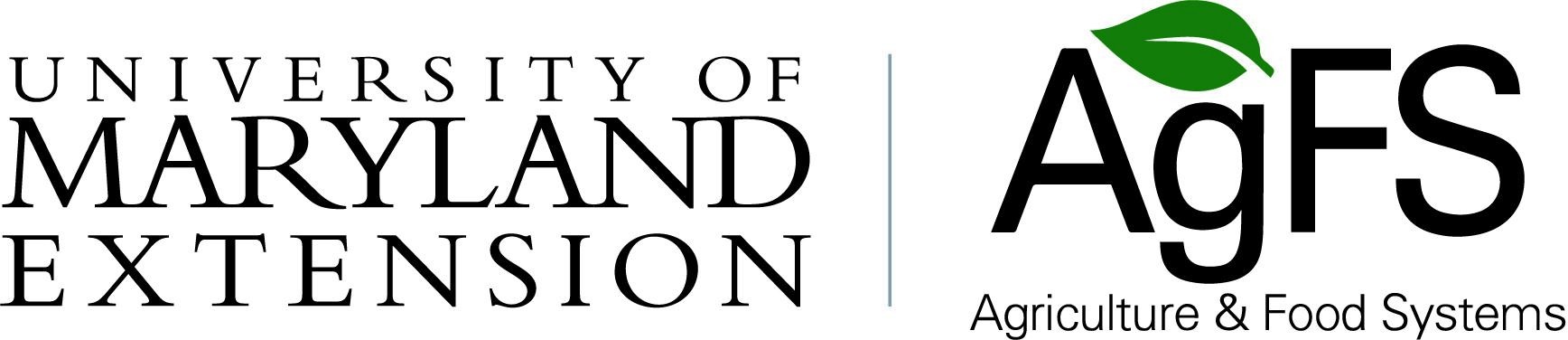 Nutrient Management Request FormPlease email the completed form to: kristaw@umd.eduFor office use only: Entered into online request form Date:	Time:	Date:Time:Name:Name:Address:Address:County:County:Phone:Phone:Email:Email:Have you had a Nutrient Management Plan from Extension inHave you had a Nutrient Management Plan from Extension inthe past three years?the past three years? Yes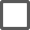  Yes No NoWhat are your primary agricultural activities? (Select all that apply)What are your primary agricultural activities? (Select all that apply) Field Crops Field Crops Livestock Livestock Poultry Poultry Vegetable Vegetable Fruit Fruit Other:	 Other:	